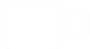 Context: 3rd grade classroomStudents are using the text “Backpacks Mean Backaches” and a graphic organizerStudents have already learns the meaning of “cause” and “effect”Students have already learned the list of clue words for both “cause” and “effect”General purpose: students will use clue words to identify the cause and effect in textWhat is the lesson objective?Does this lesson meet our criteria for creating objectives?The methods used to create objectives should:Choose objectives based on student performance relative to goals.Select a goal from IEP or standardsExplanation:Choose an objective that is the next step toward the goalExplanation:Write focused objectives that describe the specific learning outcome.Limit the objective to one singular next step toward the goalExplanation:Describe a learning outcome in behavioral terms that assesses mastery of the objectiveExplanation:What would be a better objective?When do you see evidence of modeling? Record specific times below.Does this lesson meet our criteria for providing modeling?The methods used to provide modeling should:Give clear explanationsMatch the explanation to the learning outcomeDesign the explanation so that it is correct, clear and conciseUse the explanation consistentlyExplanation:Model multiple planned examplesShow all steps or provide unique examplesVerbalize your thinkingHave students observeExplanation:Use supporting practicesExplanation:TimeObservation